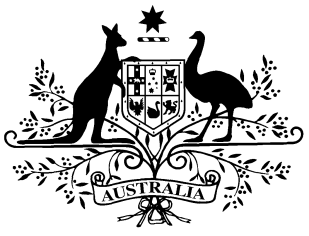 PB 72 of 2014National Health (Listing of Pharmaceutical Benefits) Amendment Instrument 2014 
(No. 10)National Health Act 1953I, FELICITY McNEILL, First Assistant Secretary, Pharmaceutical Benefits Division, Department of Health, delegate of the Minister for Health, make this Instrument under sections 84AF, 84AK, 85, 85A, 88 and 101 of the National Health Act 1953.Dated 23 September 2014FELICITY McNEILLFirst Assistant SecretaryPharmaceutical Benefits DivisionDepartment of Health1	Name of Instrument		(1)	This Instrument is the National Health (Listing of Pharmaceutical 			Benefits) Amendment Instrument 2014 (No. 10).		(2)	This Instrument may also be cited as PB 72 of 2014.2	CommencementThis Instrument commences on 1 October 2014.3	Amendment of National Health (Listing of Pharmaceutical Benefits) Instrument 2012 (PB 71 of 2012)		Schedule 1 amends the National Health (Listing of Pharmaceutical Benefits) Instrument 2012 (PB 71 of 2012).Schedule 1	AmendmentsSchedule 1, entry for Aciclovir in the form Tablet 200 mg [Maximum Quantity: 90; Number of Repeats: 5]omit from the column headed “Purposes” for the brand “Aciclovir 200”:	P3633	omit from the column headed “Purposes” for the brand “Aciclovir GH”:	P3633	omit from the column headed “Purposes” for the brand “Chem mart Aciclovir”:	P3633	omit from the column headed “Purposes” for the brand “Ozvir”:		P3633	omit from the column headed “Purposes” for the brand “Terry White Chemists Aciclovir”:	P3633	Schedule 1, entry for Aciclovir in the form Tablet 800 mg [Maximum Quantity: 35; Number of Repeats: 0]omit from the column headed “Purposes” for the brand “Aciclovir 800”:	P3622  P3631	omit from the column headed “Purposes” for the brand “GenRx Aciclovir”:	P3622  P3631	omit from the column headed “Purposes” for the brand “Zovirax 800 mg”:	P3622  P3631Schedule 1, entry for Acitretin in each of the forms: Capsule 10 mg; and Capsule 25 mgomit from the column headed “Responsible Person” for the brand “Novatin”:	IA	substitute:	TXSchedule 1, entry for Aclidinium omit from the column headed “Form”:	containing aclidinium bromide 400 micrograms per dose, 60 dosessubstitute:	322 micrograms (as bromide) per dose, 60 dosesSchedule 1, entry for Alendronic Acidomit:Schedule 1, entry for Alendronic acid with colecalciferol in the form Tablet 70 mg (as alendronate sodium) with 70 micrograms colecalciferolinsert in the columns in the order indicated, and in alphabetical order for the column headed “Brand”:insert in the columns in the order indicated, and in alphabetical order for the column headed “Brand”:Schedule 1, entry for Alprazolam in each of the forms: Tablet 1 mg; and Tablet 2 mgomit:Schedule 1, entry for Amlodipine in each of the forms: Tablet 5 mg (as besylate); and Tablet 10 mg (as besylate)omit:Schedule 1, entry for Azathioprine in the form Tablet 50 mginsert in the columns in the order indicated, and in alphabetical order for the column headed “Brand”:Schedule 1, entry for Capecitabine in the form Tablet 150 mginsert in the columns in the order indicated, and in alphabetical order for the column headed “Brand”:Schedule 1, entry for Capecitabine in the form Tablet 500 mginsert in the columns in the order indicated, and in alphabetical order for the column headed “Brand”:Schedule 1, entry for Carbamazepine in the form Tablet 100 mg [Brand: Carbamazepine Sandoz]omit:omit:Schedule 1, entry for Carbamazepine in the form Tablet 200 mg [Brand: Carbamazepine Sandoz]omit:omit:Schedule 1, entry for Ceftriaxone in the form Powder for injection 2 g (as sodium)omit:Schedule 1, entry for Doxycycline in the form Tablet 50 mg (as hydrochloride)insert in the columns in the order indicated, and in alphabetical order for the column headed “Brand”:Schedule 1, entry for Doxycycline in the form Tablet 100 mg (as hydrochloride) [Maximum Quantity: 7; Number of Repeats: 0]insert in the columns in the order indicated, and in alphabetical order for the column headed “Brand”:Schedule 1, entry for Doxycycline in the form Tablet 100 mg (as hydrochloride) [Maximum Quantity: 7; Number of Repeats: 1]insert in the columns in the order indicated, and in alphabetical order for the column headed “Brand”:Schedule 1, entry for Doxycycline in the form Tablet 100 mg (as hydrochloride) [Maximum Quantity: 21; Number of Repeats: 0]insert in the columns in the order indicated, and in alphabetical order for the column headed “Brand”:Schedule 1, entry for Duloxetine in the form Capsule 30 mg (as hydrochloride)insert in the columns in the order indicated, and in alphabetical order for the column headed “Brand”:Schedule 1, entry for Duloxetine in the form Capsule 60 mg (as hydrochloride)insert in the columns in the order indicated, and in alphabetical order for the column headed “Brand”:Schedule 1, after entry for Eptifibatide in the form Solution for I.V. infusion 75 mg (as acetate) in 100 mLinsert:Schedule 1, entry for Escitalopram in the form Tablet 10 mg (as oxalate)insert in the columns in the order indicated, and in alphabetical order for the column headed “Brand”:Schedule 1, entry for Esomeprazole in the form Tablet (enteric coated) 20 mg (as magnesium trihydrate) [Maximum Quantity: 30; Number of Repeats: 1]insert in the columns in the order indicated, and in alphabetical order for the column headed “Brand”:Schedule 1, entry for Esomeprazole in the form Tablet (enteric coated) 20 mg (as magnesium trihydrate) [Maximum Quantity: 30; Number of Repeats: 5]insert in the columns in the order indicated, and in alphabetical order for the column headed “Brand”:Schedule 1, entry for Esomeprazole in the form Tablet (enteric coated) 40 mg (as magnesium trihydrate) [Maximum Quantity: 30; Number of Repeats: 1]insert in the columns in the order indicated, and in alphabetical order for the column headed “Brand”:Schedule 1, entry for Esomeprazole in the form Tablet (enteric coated) 40 mg (as magnesium trihydrate) [Maximum Quantity: 30; Number of Repeats: 5]insert in the columns in the order indicated, and in alphabetical order for the column headed “Brand”:Schedule 1, entry for Fosinopril with Hydrochlorothiazide in the form Tablet containing fosinopril sodium 10 mg with hydrochlorothiazide 12.5 mgomit:Schedule 1, entry for Fosinopril with Hydrochlorothiazide in the form Tablet containing fosinopril sodium 20 mg with hydrochlorothiazide 12.5 mgomit:Schedule 1, after entry for Glucose Indicator—Blood in the form Test strips, 50 (CareSens N)insert in the columns in the order indicated, and in alphabetical order for the column headed “Brand”:Schedule 1, after entry for Glucose Indicator—Blood in the form Test strips, 100 (Contour)insert in the columns in the order indicated, and in alphabetical order for the column headed “Brand”:Schedule 1, entry for Lamotrigine in each of the forms: Tablet 25 mg; Tablet 50 mg; Tablet 100 mg; and Tablet 200 mginsert in the columns in the order indicated, and in alphabetical order for the column headed “Brand”:Schedule 1, entry for Macrogol 3350 in the form Sachets containing powder for oral solution 13.125 g with electrolytes, 30 
[Maximum Quantity: 1; Number of Repeats: 5]insert in the columns in the order indicated, and in alphabetical order for the column headed “Brand”:Schedule 1, entry for Macrogol 3350 in the form Sachets containing powder for oral solution 13.125 g with electrolytes, 30 
[Maximum Quantity: 2; Number of Repeats: 0]insert in the columns in the order indicated, and in alphabetical order for the column headed “Brand”:Schedule 1, entry for Macrogol 3350 in the form Sachets containing powder for oral solution 13.125 g with electrolytes, 30 
[Maximum Quantity: 2; Number of Repeats: 3]insert in the columns in the order indicated, and in alphabetical order for the column headed “Brand”:Schedule 1, entry for Memantine in the form Tablet containing memantine hydrochloride 10 mginsert in the columns in the order indicated, and in alphabetical order for the column headed “Brand”:Schedule 1, entry for Memantine in the form Tablet containing memantine hydrochloride 20 mginsert in the columns in the order indicated, and in alphabetical order for the column headed “Brand”:Schedule 1, entry for Methylprednisolone in each of the forms: Cream containing methylprednisolone aceponate 1 mg per g, 15 g; Ointment containing methylprednisolone aceponate 1 mg per g, 15 g; Fatty ointment containing methylprednisolone aceponate 1 mg 
per g, 15 g; and Lotion containing methylprednisolone aceponate 1 mg per g, 20 gomit from the column headed “Responsible Person”:		CS	substitute:	BNSchedule 1, entry for Mianserin in the form Tablet containing mianserin hydrochloride 20 mgomit:Schedule 1, entry for Mirtazapine in the form Tablet 30 mg omit:Schedule 1, entry for Moclobemide in the form Tablet 150 mgomit from the column headed “Responsible Person” for the brand “Aurorix”:	VP	substitute:	HMSchedule 1, entry for Moclobemide in the form Tablet 300 mgomit from the column headed “Responsible Person” for the brand “Aurorix 300 mg”:	VP	substitute:	HMSchedule 1, entry for Oestradiol and Oestradiol with Dydrogesteroneinsert as first item in the columns in the order indicated:Schedule 1, after entry for Oestradiol and Oestradiol with Norethisterone in the form Pack containing 4 transdermal patches 
780 micrograms oestradiol (as hemihydrate) and 4 transdermal patches 510 micrograms oestradiol (as hemihydrate) with 4.8 mg norethisterone acetateinsert:Schedule 1, entry for Pantoprazole in the form Tablet (enteric coated) 20 mg (as sodium sesquihydrate)insert in the columns in the order indicated, and in alphabetical order for the column headed “Brand”:Schedule 1, omit entry for Polyethylene glycol 400Schedule 1, entry for Pramipexole in the form Tablet containing pramipexole hydrochloride 125 micrograms [Maximum Quantity: 30; Number of Repeats: 0]insert in the columns in the order indicated, and in alphabetical order for the column headed “Brand”:Schedule 1, entry for Pramipexole omit:substitute:Schedule 1, entry for Pramipexole in the form Tablet containing pramipexole hydrochloride 1 mg insert in the columns in the order indicated, and in alphabetical order for the column headed “Brand”:Schedule 1, entry for Quetiapine in the form Tablet 25 mg (as fumarate)insert in the columns in the order indicated, and in alphabetical order for the column headed “Brand”:Schedule 1, entry for Quetiapine in the form Tablet 100 mg (as fumarate)insert in the columns in the order indicated, and in alphabetical order for the column headed “Brand”:Schedule 1, entry for Quetiapine in each of the forms: Tablet 200 mg (as fumarate); and Tablet 300 mg (as fumarate)insert in the columns in the order indicated, and in alphabetical order for the column headed “Brand”:Schedule 1, entry for Rabeprazole in the form Tablet containing rabeprazole sodium 10 mg (enteric coated)omit:Schedule 1, entry for Rabeprazole in the form Tablet containing rabeprazole sodium 20 mg (enteric coated)omit:omit:Schedule 1, entry for Riluzole in the form Tablet 50 mg insert in the columns in the order indicated, and in alphabetical order for the column headed “Brand”:Schedule 1, entry for Salbutamol omit:substitute:Schedule 1, entry for Salbutamol in the form Pressurised inhalation 100 micrograms (as sulfate) per dose, 200 doses (CFC-free formulation)omit:Schedule 1, entry for Salbutamol in each of the forms: Nebuliser solution 2.5 mg (as sulfate) in 2.5 mL single dose units, 30; and Nebuliser solution 5 mg (as sulfate) in 2.5 mL single dose units, 30insert in the columns in the order indicated, and in alphabetical order for the column headed “Brand”:Schedule 1, entry for Strontiumomit from the column headed “Authorised Prescriber”:	NP omit from the column headed “Circumstances”:	C4123	substitute:	C4644 Schedule 1, entry for Telmisartan in each of the forms: Tablet 40 mg; and Tablet 80 mginsert in the columns in the order indicated, and in alphabetical order for the column headed “Brand”:Schedule 1, entry for Terbinafine in the form Tablet 250 mg (as hydrochloride)omit:omit:Schedule 1, entry for Testosterone in the form Transdermal gel 50 mg in 5 g sachet, 30omit from the column headed “Responsible Person”:		BN	substitute:	HBSchedule 1, entry for Topiramate in each of the forms: Tablet 25 mg; and Tablet 50 mg omit:Schedule 1, entry for Topiramate in each of the forms: Tablet 100 mg; and Tablet 200 mg omit:Schedule 1, entry for Tramadol in each of the forms: Tablet (sustained release) containing tramadol hydrochloride 100 mg; Tablet (sustained release) containing tramadol hydrochloride 150 mg; and Tablet (sustained release) containing tramadol hydrochloride 200 mginsert in the columns in the order indicated, and in alphabetical order for the column headed “Brand”:Schedule 1, entry for Varenicline in the form Box containing 11 tablets 0.5 mg (as tartrate) and 14 tablets 1 mg (as tartrate) in the first pack and 28 tablets 1 mg (as tartrate) in the second packomit from the column headed “Circumstances”:	C2774  C2775	substitute:	C4645Schedule 1, entry for Varenicline in the form Tablet 1 mg (as tartrate) [Maximum Quantity: 56; Number of Repeats: 2] omit from the column headed “Circumstances”:	C3670  C3671	substitute:	C4647  C4648omit from the column headed “Purposes”:	P3671	substitute:	P4647Schedule 1, entry for Varenicline in the form Tablet 1 mg (as tartrate) [Maximum Quantity: 112; Number of Repeats: 0] omit from the column headed “Circumstances”:	C3670  C3671	substitute:	C4647  C4648omit from the column headed “Purposes”:	P3670	substitute:	P4648Schedule 3omit:Schedule 3, after details relevant to Responsible Person code EHinsert:Schedule 3, after details relevant to Responsible Person code GZinsert:Schedule 3omit:Schedule 3omit:Schedule 3, after details relevant to Responsible Person code WAinsert:Schedule 4, Part 1, entry for Alendronic Acidomit:Schedule 4, Part 1, after entry for Eptifibatideinsert:Schedule 4, Part 1, entry for Polyethylene glycol 400Schedule 4, Part 1, entry for Strontiumsubstitute:Schedule 4, Part 1, entry for Vareniclinesubstitute:Tablet 40 mg (as alendronate sodium)OralFosamax 40 mgMKMP NPC325630530Alendronate plus D3-DRLARZMP NPC4070 C4087 C4110454FonatPlusAFMP NPC4070 C4087 C4110454RalozamGNMP NPC197550250Amlodipine-GAUAMP NP30530ImazamERMP NP1005100XelabineQAMPC1522 C1614 C1738 C1739 C3509 C394260260XelabineQAMPC1522 C1614 C1738 C1739 C3509 C39421202120PDP2000200MP NP2002200PDP2000200MP NP2002200Ceftriaxone ICPPPMP NPC1169 C1846 C1847501Doxycycline ANEAMP NPC4475 C4529 C453925525Doxycycline ANEAPDP707Doxycycline ANEAMP NP717Doxycycline ANEAMP NPP44852107Pharmacor Duloxetine 30CRMP NPC121128028Pharmacor Duloxetine 60CRMP NPC121128528EribulinSolution for I.V. injection containing eribulin mesilate 1 mg in 2 mLInjectionHalavenEIMPC4646 C4649See Note 3See Note 31D(100)Cilopam-SERMP NPC121128528Esomeprazole GxPAFMP NPC1337 C1629 C2273 C3429P227330130Esomeprazole GxPAFMP NPC1337 C1629 C2273 C3429P1337 P1629 P342930530Esomeprazole GxPAFMP NPC1337 C1628 C3429P162830130Esomeprazole GxPAFMP NPC1337 C1628 C3429P1337 P342930530Fosinopril/HCTZ-
GA 10/12.5GNMP NPC438930530Fosinopril/HCTZ-
GA 20/12.5GNMP NPC438930530Test strips, 50 (EasyMate II)For external useEasyMate IIWIMP NP251MPP42412111Test strips, 100 (EasyMate II)For external useEasyMate IIWIMP NP151MP P42411111Lamotrigine ANEAMP NPC142656556MacrovicQAMP NP
See Note 1C4576 C4577 C4580 C4590 C4595 C4596 C4601
See Note 2P4576 P4577 P4580 P4596 P4601
See Note 21
See Note 25
See 
Note 21MacrovicQAMP NP
See Note 1C4576 C4577 C4580 C4590 C4595 C4596 C4601
See Note 2P4590
See Note 22
See Note 20
See 
Note 21MacrovicQAMP NP
See Note 1C4576 C4577 C4580 C4590 C4595 C4596 C4601
See Note 2P4595
See Note 22
See Note 23
See 
Note 21Memantine generichealthGQMP NPC4214 C4218 C422156556Memantine generichealthGQMP NPC4214 C4218 C422128528TolvonMKMP NPC135550550Mirtazapine-DPUAMP NPC121130530Pack containing 14 tablets oestradiol 1 mg and 14 tablets oestradiol 1 mg with dydrogesterone 10 mgOralFemoston 1/10ABMP NP151Oestradiol with dydrogesteroneTablet 1 mg-5 mgOralFemoston-ContiABMP NP28528SozolQAMP NPC1337 C1476 C153330530Pramipexole ANEAMP NPC321630030Tablet containing pramipexole hydrochloride 250 microgramsOralSifrolBYMP NPC3088 C3216P30881002100MP NPC3088 C3216P32161005100Simipex 0.25QAMP NPC32161005100Tablet containing pramipexole hydrochloride 250 microgramsOralSifrolBYMP NPC3088 C3216P30881002100Pramipexole ANEAMP NPC32161005100SifrolBYMP NPC3088 C3216P32161005100Simipex 0.25QAMP NPC32161005100Pramipexole ANEAMP NPC32161005100KaptanERMP NPC4385 C4391 C439660060KaptanERMP NPC1589 C2044 C276590590KaptanERMP NPC1589 C2044 C276560560RabzoleJSMP NPC1337 C153328528RabzoleJSMP NPC1177 C1337 C1533P117730230RabzoleJSMP NPC1177 C1337 C1533P1337 P153330530Pharmacor RiluzoleCRMP NPC1762 C271856556Capsule containing powder for oral inhalation 200 micrograms (as sulfate) (for use in Ventolin Rotahaler)Inhalation by mouthVentolin RotacapsGKMP NP200 5 100 Capsule containing powder for oral inhalation 200 micrograms (as sulfate) (for use in Ventolin Rotahaler)Inhalation by mouthVentolin RotacapsGKMP NP2564128AiromirIAMP NP251Salbutamol ActavisUAMP NPC1754 C1755251Telmisartan RBXRAMP NP28528Terbinafine-GAUAMP NPC2191 C2865 C3244P2865 P324442042Terbinafine-GAUAMP NPC2191 C2865 C3244P219142142Topiramate-GAGNMP NPC2797 C279960560Topiramate-GAGNMP NPC279760560Tramadol AN SREAMP NPC153720020AOAMO Australia Pty Limited 95 099 963 194EIEisai Australia Pty Ltd 73 117 970 993HBBesins Healthcare Australia Pty Ltd 68 164 882 062JSJanssen-Cilag Pty Ltd 47 000 129 975VPMeda Valeant Pharma Australia Pty Ltd 61 140 839 658WIWincot Pty. Limited 14 003 526 930C3256Symptomatic Paget disease of boneCompliance with Authority Required procedures – Streamlined Authority Code 3256EribulinC4646Where the patient is receiving treatment in the community setting or at/from a Private HospitalLocally advanced or metastatic breast cancerPatient must have progressive disease; AND
Patient must have failed at least two prior chemotherapeutic regimens for this condition; AND
The treatment must be the sole PBS-subsidised therapy for this conditionCompliance with Authority Required proceduresC4649Where the patient is receiving treatment at/from a Public HospitalLocally advanced or metastatic breast cancerPatient must have progressive disease; AND
Patient must have failed at least two prior chemotherapeutic regimens for this condition; AND
The treatment must be the sole PBS-subsidised therapy for this conditionCompliance with Authority Required procedures - Streamlined Authority Code 4649
StrontiumC4644Severe established osteoporosisPatient must have fracture due to minimal trauma; AND
Patient must not receive concomitant treatment with any other PBS-subsidised anti-resorptive agent for this condition; AND
Patient must be at high risk of fracture; AND
Patient must be unable to use other medications for the treatment of osteoporosis due to contraindications or intoleranceThe fracture must have been demonstrated radiologically and the year of plain x-ray or computed tomography (CT) scan or magnetic resonance imaging (MRI) scan must be documented in the patient's medical records when treatment is initiatedA vertebral fracture is defined as a 20% or greater reduction in height of the anterior or mid portion of a vertebral body relative to the posterior height of that body, or, a 20% or greater reduction in any of these heights compared to the vertebral body above or below the affected vertebral bodyCompliance with Authority Required proceduresVareniclineC4645Nicotine dependenceCommencement of a short-term (12 weeks or 24 weeks) course of treatmentThe treatment must be as an aid to achieving abstinence from smoking; AND
The treatment must be the sole PBS-subsidised therapy for this condition; AND
Patient must have indicated they are ready to cease smokingPatient must be undergoing concurrent counselling for smoking cessation through a comprehensive support and counselling program or is about to enter such a program at the time the Authority application is requestedDetails of the support and counselling program must be documented in the patient's medical records at the time treatment is initiatedClinical review is recommended within 2 to 3 weeks of the initial prescription being requestedCompliance with Authority Required procedures

C4647P4647Nicotine dependenceCompletion of a short-term (24 weeks) course of treatmentThe treatment must be as an aid to achieving abstinence from smoking; AND
The treatment must be the sole PBS-subsidised therapy for this condition; AND
Patient must have previously been issued with an authority prescription for this drug during this current course of treatment; AND
Patient must have ceased smoking following an initial 12-weeks of PBS-subsidised treatment with this drug in the current course of treatmentPatient must be undergoing concurrent counselling for smoking cessation through a comprehensive support and counselling programCompliance with Authority Required procedures

C4648P4648Nicotine dependenceContinuation of a short-term (12 weeks or 24 weeks) course of treatmentThe treatment must be as an aid to achieving abstinence from smoking; AND
The treatment must be the sole PBS-subsidised therapy for this condition; AND
Patient must have previously been issued with an authority prescription for this drug during this current course of treatmentPatient must be undergoing concurrent counselling for smoking cessation through a comprehensive support and counselling programCompliance with Authority Required procedures

